Управление культуры, спорта и туризмаАдминистрации Павловского муниципального округаМуниципальное бюджетное учреждение дополнительного образования «Физкультурно-оздоровительный комплекс «Метеор» г. Павлово         Утверждена 						Принята         приказом директора                                               на заседании тренерского                                  МБОУ ДО ФОК «Метеор»  г. Павлово                совета протокол№ 1         № 30  от  07.08.23 г                            		          от 03.08.2023 г.ДОПОЛНИТЕЛЬНАЯ ОБЩЕОБРАЗОВАТЕЛЬНАЯ ОБЩЕРАЗВИВАЮЩАЯ ПРОГРАММАШАХМАТЫнаправленность- физкультурно-спортивнаявозраст детей – с 5 летсрок реализации – 1 года   Составитель: Ростокин Д.Г,Тренер-преподавательг. Павлово2023 г.Пояснительная записка    Шахматы – древняя логическая игра. Появившись в Индии на рубеже IV-V веков нашей эры,  игра на доске с черно-белыми клеточками к началу ХХ века претерпела изменения, но до сих пор не потеряла своей привлекательности.    В шахматы играют миллионы  людей во многих странах. Они интересны как увлекательная форма досуга, сложный интеллектуальный вид спорта и давно признаны средством развития мышления детей, формирования и развития их личности.  Актуальность.   «Без шахмат нельзя представить полноценного воспитания умственных способностей и памяти».  В.А. Сухомлинский.        В настоящее время большой потенциал шахмат, как средства воспитания, обучения и развития детей оценили и в России и за рубежом.  Специалисты отмечают, что шахматы способствует значительному повышению успеваемости по основным школьным дисциплинам. Шахматы учат детей думать в уме, формируют способности анализировать сложившуюся в игре ситуацию, сопоставлять разные возможности, учат принимать самостоятельные решения, развивают интеллект детей.     Программа «Шахматы» разработана в соответствии   с  нормативно-правовой базой организации дополнительного образования:- Закон «Об образовании в Российской Федерации» №273-ФЗ- Концепция развития дополнительного образования детей (распоряжение Правительства РФ № 678-р от 31.03.2022 г.)- Порядок организации и осуществления образовательной деятельности по дополнительным образовательным программам  (Приказ Министерство просвещения  РФ №196  от 09.11.2018)с изменениями  от 30.09.2020 г №533- СанПин 2.4.4.3172-14 «Санитарно-эпидемиологические требования к устройству, содержанию и организации режима работы образовательных организаций дополнительного образования детей»  (Постановление гл. сан. врача РФ от 04.07.14)- Устав МБОУ ДО ФОК «Метеор» г. Павлово.Направленность программы – физкультурно - спортивная.      Цель программы – формирование и развитие личности ребёнка путём приобщения к шахматной игре.    Задачи:Обучающие:обучить правилам игры в шахматы;способствовать овладению обучающимися элементами тактики и стратегии шахматной игры;подготовить детей к участию в соревнованиях, выполнению спортивного разряда;формировать навыки работы с шахматными компьютерными программамиРазвивающиеразвить посредством шахмат логическое мышление, способность к действию в уме, способность сравнивать, обобщать, предвидеть результаты своей деятельности;совершенствовать внимание, память;развить творческое воображение и интуициюВоспитательныеспособствовать организации досуга школьников, расширению круга их общениявоспитать спортивные черты характера: волю к победе, выдержку, умение достойно переносить поражения, корректное отношение к сопернику;Отличительные особенности данной программы:     Программа является модифицированной. За основу взяты программы И.Сухина «Шахматы - школе», В. Чехова, С. Архипова, В. Комлякова «Подготовка шахматистов IV-II разрядов».   В программе «Детский шахматный клуб» используется личностно-ориентированная технология, которая предполагает максимальную опору на субъективный опыт каждого учащегося, его анализ, сравнение, выбор оптимального содержания этого опыта, перевод его в систему понятий, т.е. своеобразное «окультуривание» субъективного опыта. В процессе обучения реализуется разноуровневый, дифференцированный и индивидуальный подход.     В основе разноуровневого подхода лежит возможность оценки обучающихся по уровням их учебных достижений в овладении ЗУНами. Для этого подбирается дидактический материал, включающий задания разной трудности.      Дифференцированный подход даёт возможность использовать как основной критерий избирательное отношение обучающегося к области знаний через овладение её содержанием.     Индивидуальный подход индивидуализирует обучающие возможности каждой личности.      Одна из ведущих задач педагога заключается в том, чтобы создать на занятиях ситуацию успеха, помочь каждому обучающемуся проявить свои способности и развить их. Педагог должен подобрать вопрос или конкретное задание для ученика таким образом, чтобы он мог ответить правильно,  решить задачу, возможно с небольшой помощью. Педагог всегда может подобрать ученику спарринг партнёра, равного по силам, с которым интересно соревноваться.     Правильно решенные задачи, угаданный ход за чемпиона мира, выигранные партии у компьютерной программы, у других членов клуба являются стимулом для дальнейшего совершенствования, так как у  детей появляется ощущение постоянного личностного роста. Педагогическая целесообразность программы в том, что происходит вовлечение детей в такой интеллектуальный,
значимый вид спорта, как шахматы, которые по своей природе остаются, прежде всего, игрой. И ребенок, особенно в
начале обучения, воспринимает их именно как игру. Шахматы - профессиональный вид спорта, к тому же все детские
соревнования носят спортивную направленность. Поэтому развитие личности ребенка происходит через шахматную игру в
ее спортивной форме. Спорт вырабатывает в человеке ряд необходимых и требуемых в обществе качеств:
целеустремленность, волю, выносливость, терпение, способность к концентрации внимания, смелость, расчет, умение
быстро и правильно принимать решения в меняющейся обстановке и т.д. Шахматы, сочетающие в себе также элементы
науки и искусства, могут вырабатывать в детях эти черты более эффективно, чем другие виды спорта. Формирование этих
качеств нуждается, безусловно, в мотивации, а в шахматах любое поражение и извлеченные из него уроки способны
создать у ребенка сильнейшую мотивацию к выработке у себя определенных свойств  характера.
   Организация образовательного процесса:Форма обучения- очная с применением дистанционных технологий. Программа рассчитана на детей в возрасте от 5 до 17 лет.Срок реализации программы 1 года. Наполняемость учебных групп . Режим занятий .  В учебном процессе используются различные формы занятий: рассказ, беседа, диалог, лекция, тренинг в парах, тренинг с компьютером. При изучении тактических и стратегических приёмов, проводятся конкурсы решения задач и комбинаций. Ведущей формой проведения занятий является игра. Продолжительность и режим занятий:Группа 1-го года обучения занимается 2 академических  часа 3 раза в неделю, Одно занятие длится 90 минут с переменой 10 минут между занятиями.Программа предусматривает спортивно-оздоровительный этап на 1 годНа данном этапе учащиеся знакомятся с правилами игры в шахматы, отрабатывают способы реализации большого материального перевеса. Ведущий метод – репродуктивный и игровой. По окончании спортивно-оздоровительный этап учащиеся готовы к участию в соревнованиях по быстрым шахматам. Ожидаемый результат    В итоге обучения в секции по шахматам дети должны стать более внимательными, научиться логически мыслить, развить свою память, интуицию, развить творческое воображение.    Дети должны знать правила игры, овладеть основами тактики и стратегии шахмат, уметь использовать шахматные компьютерные программы для совершенствования навыков игры, выполнить и в процессе обучения повысить на турнирах спортивный разряд.Способы проверки прогнозируемых результатов обучения:Для проверки уровня теоретической  и практической подготовки учащихся в конце учебного года (в мае) проводится промежуточная аттестация в форме зачёта. Виды зачёта : устный и письменный опрос и контрольные задания. Текущий контроль проводится по окончании крупных разделов программы не реже 1 раза в год. Результаты контроля фиксируются в журнале учёта рабочего времени педагога.     Для проверки уровня овладения учащимися правилами игры, тактическими и стратегическими приёмами регулярно проводятся конкурсы решения задач по пройденному материалу.   Умение работать с шахматными компьютерными программами оценивается максимально, если во время занятий учащийся может работать самостоятельно , умеет подбирать себе задания разной сложности, умеет анализировать сыгранные партии с помощью компьютерной программы, находить свои ошибки.   Нормы спортивных разрядов дети выполняют на квалификационных турнирах, в соответствии с ЕВСК (Единой Всероссийской Спортивной  Классификацией).   Основной формой подведения итогов реализации образовательной программы являются шахматные турниры, на которых дети могут применить все знания, умения и навыки, полученные в процессе обучения в Детском шахматном клубе.             УЧЕБНЫЙ ПЛАНРабочая программа учебного курса 1-го года обученияТеорКак ходит и бьёт ладья?Как ходит и бьёт слон?Как ходит и бьёт ферзь?Как ходит и бьёт пешка?Как ходит и бьёт конь?Как ходит и бьёт король?Что такое рокировка?Что такое шах?Что такое мат?Что такое пат?     Практика – 1 год 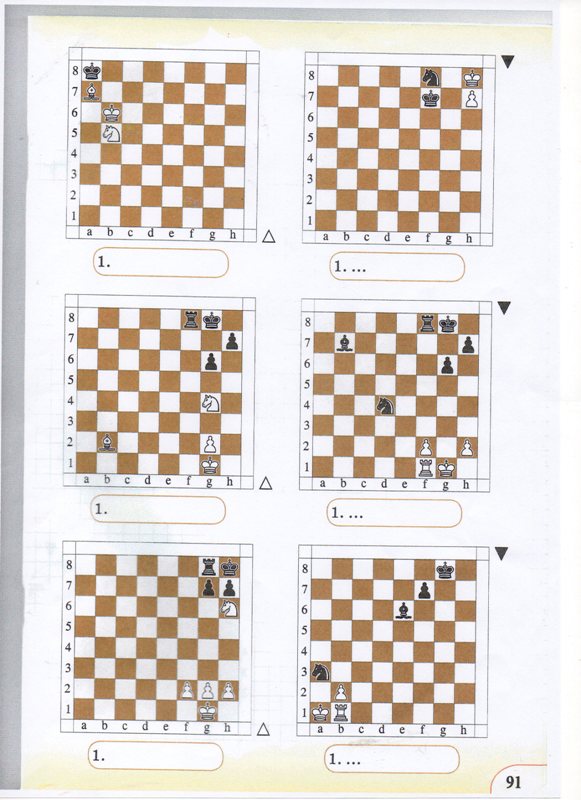 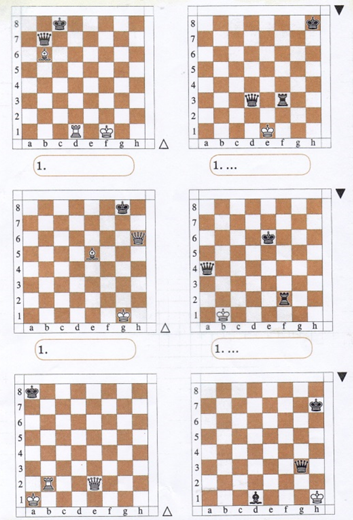   Критерии оценки – за каждую правильно решенную задачу ставится 1 балл  1-3 балла – минимальный уровень, 4-7 баллов – средний уровень,  8-12 баллов – максимальный уровеньМЕТОДИЧЕСКОЕ ОБЕСПЕЧЕНИЕ  ПРОГРАММЫ 1 год обученияСписок используемой литературы Ананд В. «Мои лучшие партии. Исповедь чемпиона мира». Издательство «Russian chess house» .Дворецкий М. «Учебник эндшпиля» М., .Иващенко С. «Учебник шахматных комбинаций» кн.2. М.,2008 г.Контоп В., Конотоп С. «Тесты по тактике» М., .Контоп В., Конотоп С. «Тесты по тактике для шахматистов IV разряда » М., .Костенюк А., Костенюк Н. «Как научить шахматам» М., .Костров В., Фёдоров С. «Шахматный решебник» кн.А,B,C,D,E ; С.-П., .Майзелис И.Л. «Шахматы»,М., «Russian chess house» 2011г.Нимцович А. «Моя система». М., Издательство «Russian chess house» .Николаев Л. «64 урока шахматной стратегии» Киев, 2007г. Пак В. «100 коротких шахматных партий» М., «Сталкер», 2006г.Попова М., Манаенков В. «30 шахматных уроков» Тула, 2003г.Сухин И.Г. «Шахматы, первый год, Там клетки черно-белые чудес и тайн полны» Обнинск, «Духовное возрождение», 1998г.Хенкин В., «Последний шах» М., «ФиС»,1979г.Обучающие программы«Динозавры учат шахматам» (CD), ООО «Конвекта», 2007«Большое шахматное путешествие» (CD), ООО «Медиахауз», 2004«Большое шахматное путешествие 2» (CD), ООО «Медиахауз», 2006«Шахматная тактика» (CD), ЗАО «Новый диск», 2004«FRITS 8» (2CD), ЗАО «Новый диск», 2006«Шахматы для детей» , ООО «Акелла»,2009Список литературы для детей1-ый год обученияАвербах «Путешествие в шахматное королевство».Барский «Карвин в шахматном лесу» 1 и 2 части.Касаткина «Шахматная тетрадь».Костенюк «Дошкольный шахматный учебник».КАЛЕНДАРНЫЙ УЧЕБНЫЙ ГРАФИКдополнительной общеобразовательной (общеразвивающей) программы детского шахматного клуба на 2023-2024 учебный год Комплектование групп  проводится с 1 по  10  октября. Продолжительность учебного года-46 учебных недель. Занятия начинаются 1 сентября и продолжаются до 31 августа. В каникулярное время занятия проводятся в соответствии с планом работы педагога и планом мероприятий Учреждения.Условные обозначения: 1Недельный режим учебно-тренировочной работы6 часов2Количество тренировочных занятий в недельном микроцикле3 раза3Продолжительность одного тренировочного занятия2 часа4Объём работы за учебный год276 часов5Количество рабочих недель46 недельТемы, разделыКол-во часовТеоретич еские занятияПрактичес кие занятияАттестац ия1.Теоретическая п-ка1816-22.Общефизическая подготовка /ОФП/80-9013.Специальная физическая подготовка---4.Техническая подготовка80-80-5.Тактическая подготовка94-94-6.Сдача контрольных нормативов4-31Всего:Всего:276№ п/пМесяцФорма занятияТема занятияЧасыФорма контроляСЕНТЯБРЬСЕНТЯБРЬСЕНТЯБРЬСЕНТЯБРЬСЕНТЯБРЬ1сентябрьТеоретическое занятиеИстория шахмат. Легенды о возникновении шахмат. Название фигур. Исходное положение2устный опрос2сентябрьКомбинированное занятие (теория + игра)Шахматная нотация. Обозначение вертикалей, горизонталей, полей2контрольное задание3сентябрьТеоретическое занятиеПешка2опрос, контрольное задание4сентябрьТеоретическое занятиеВзятие на проходе2опрос, контрольное задание5сентябрьПрактическое занятиеИгра пешками2наблюдение6сентябрьТеоретическое занятиеЛадья2опрос, контрольное задание7сентябрьПрактическое занятиеИгра ладьями и пешками с подсчётом очков2наблюдение и анализ8сентябрьТеоретическое занятиеСлон2опрос, контрольное задание9сентябрьТеоретическое занятиеВзятие на проходе2опрос, контрольное задание10сентябрьПрактическое занятиеИгра пешками2наблюдение11сентябрьПрактическое занятиеИгра ладьями и пешками с подсчётом очков2наблюдение и анализ12сентябрьТеоретическое занятиеСлон2опрос, контрольное заданиеОКТЯБРЬОКТЯБРЬОКТЯБРЬОКТЯБРЬОКТЯБРЬ1октябрьПрактическое занятиеИгра ладьями, слонами и пешками с подсчётом очков2наблюдение и анализ2октябрьТеоретическое занятиеФерзь2опрос, контрольное задание3октябрьПрактическое занятиеИгра ферзями, ладьями , слонами и пешками с подсчётом очков2наблюдение и анализ4октябрьТеоретическое занятиеКонь2опрос, контрольное задание5октябрьПрактическое занятиеИгра всеми фигурами, кроме короля с подсчётом очков2наблюдение и анализ6октябрьТеоретическое занятиеКороль. Шах. Защита от шаха.2опрос, контрольное задание7октябрьТеоретическое занятиеМат – главная цель игры2опрос, контрольное задание8октябрьТеоретическое занятиеПат – это ничья2опрос, контрольное задание9октябрьТеоретическое занятиеНичья. Вечный шах2опрос, контрольное задание10октябрьТеоретическое занятиеРокировка2опрос, контрольное задание11октябрьТеоретическое занятиеКороль. Шах. Защита от шаха.2опрос, контрольное задание12октябрьТеоретическое занятиеМат – главная цель игры2опрос, контрольное задание13октябрьТеоретическое занятиеКонь2опрос, контрольное задание14октябрьПрактическое занятиеИгра всеми фигурами, кроме короля с подсчётом очков2наблюдение и анализНОЯБРЬНОЯБРЬНОЯБРЬНОЯБРЬНОЯБРЬ1ноябрьКонкурсПравила шахмат. Итоговое занятие. Викторина.2опрос, контрольное задание2ноябрьПрактическое занятие Мат в 1 ход ладьей по горизонтали2контрольное задание3ноябрьПрактическоезанятиеСеанс одновременной игры с педагогом2анализ4ноябрьПрактическое занятиеМат в один ход ладьей по вертикали2контрольное задание5ноябрьПрактическоезанятиеМат двумя ладьями ( в 1 ход)2контрольное задание6ноябрьПрактическоезанятиеЗащита от шахов (Уничтожение нападающей фигуры)2контрольное задание7ноябрьПрактическоезанятиеМат двумя ладьями (в 2 хода)2контрольное задание8ноябрьПрактическоезанятиеМат в 1 ход слоном по диагонали2контрольное задание9ноябрьКонкурсПравила шахмат. Итоговое занятие. Викторина.2опрос, контрольное задание10ноябрьПрактическое занятие Мат в 1 ход ладьей по горизонтали2контрольное задание11ноябрьПрактическоезанятиеСеанс одновременной игры с педагогом2анализ12ноябрьПрактическое занятиеМат в один ход ладьей по вертикали2контрольное задание13ноябрьПрактическоезанятиеМат двумя ладьями ( в 1 ход)2контрольное заданиеДЕКАБРЬДЕКАБРЬДЕКАБРЬДЕКАБРЬДЕКАБРЬ1декабрьПрактическоезанятиеМат ферзем и ладьей (1 ход)2контрольное задание2декабрьПрактическоезанятие с элементами тренинга в парах и на компьютереРеализация большого материального перевеса(ферзь, 2 ладьи, король против короля)2наблюдение, анализ,компьютерное тестирование3декабрьПрактическоезанятиеЗащита от шахов (отступление королём на безопасное поле)2контрольное задание4декабрьПрактическоезанятие с элементами тренинга в парах и на компьютереРеализация большого материального перевеса(3 ладьи и король против короля).2наблюдение, анализ,компьютерное тестирование5декабрьПрактическоезанятиеМат в один ход конём2контрольное задание6декабрьПрактическоезанятиеИгра королями, пешками и ладьями2наблюдение и анализ7декабрьПрактическоезанятиеИгра королями, пешками и ферзями2наблюдение и анализ8декабрьПрактическоезанятиеМат в 1 ход (спёртый)2контрольное задание9декабрьПрактическоезанятиеМат ферзем и ладьей (1 ход)2контрольное задание10декабрьПрактическоезанятие с элементами тренинга в парах и на компьютереРеализация большого материального перевеса(ферзь, 2 ладьи, король против короля)2наблюдение, анализ,компьютерное тестирование11декабрьПрактическоезанятиеЗащита от шахов (отступление королём на безопасное поле)2контрольное задание12декабрьПрактическоезанятие с элементами тренинга в парах и на компьютереРеализация большого материального перевеса(3 ладьи и король против короля).2наблюдение, анализ,компьютерное тестированиеЯНВАРЬЯНВАРЬЯНВАРЬЯНВАРЬЯНВАРЬ1январьПрактическоезанятиеСеанс одновременной игры с  шахматистом разрядником2наблюдение и анализ2январьПрактическоезанятиеИгра  королями и пешками 2наблюдение и анализ3январьПрактическоезанятиеЗащита от шахов (Прикрытие короля фигурой)2контрольное задание4январьПрактическоезанятиеИгра из начальной позиции с подсчётом очков (до 10)2наблюдение и анализ5январьПрактическоезанятиеРешение задач мат в 1 ход ферзём и слоном2контрольное задание6январьПрактическоезанятиеСеанс одновременной игры с  шахматистом разрядником2наблюдение и анализ7январьПрактическоезанятиеИгра  королями и пешками 2наблюдение и анализ8январьПрактическоезанятиеЗащита от шахов (Прикрытие короля фигурой)2контрольное задание9январьПрактическоезанятиеИгра из начальной позиции с подсчётом очков (до 10)2наблюдение и анализ10январьПрактическоезанятиеРешение задач мат в 1 ход ферзём и слоном2контрольное задание11январьПрактическоезанятиеСеанс одновременной игры с  шахматистом разрядником2наблюдение и анализ12январьПрактическоезанятиеИгра  королями и пешками 2наблюдение и анализ13январьПрактическоезанятиеЗащита от шахов (Прикрытие короля фигурой)2контрольное задание14январьПрактическоезанятиеИгра из начальной позиции с подсчётом очков (до 10)2наблюдение и анализФЕВРАЛЬФЕВРАЛЬФЕВРАЛЬФЕВРАЛЬФЕВРАЛЬ1февральПрактическоезанятиеИгра из начальной позиции с подсчётом очков (до 15)2наблюдение и анализ2февральТеоретическое занятиеШахматная нотация. Запись позиции. Запись ходов2контрольное задание3февральПрактическоезанятиеРешение задач мат в 1 ход ферзём (эполетный)2контрольное задание4февральПрактическоезанятиеСеанс одновременной игры с шахматистом-разрядников2наблюдение и анализ5февральПрактическоезанятиеМат в 1 ход ферзём и конём2контрольное задание6февральПрактическоезанятиеИгра из начальной позиции. «Детский мат»2опрос, контрольное задание7февральПрактическоезанятиеМат в 1 ход пешкой2контрольное задание8февральПрактическоезанятиеИгра из начальной позиции. Защита от детского мата2опрос, контрольное задание9февральПрактическоезанятиеИгра из начальной позиции с подсчётом очков (до 15)2наблюдение и анализ10февральТеоретическое занятиеШахматная нотация. Запись позиции. Запись ходов2контрольное задание11февральПрактическоезанятиеРешение задач мат в 1 ход ферзём (эполетный)2контрольное задание12февральПрактическоезанятиеСеанс одновременной игры с шахматистом-разрядников2наблюдение и анализМАРТМАРТМАРТМАРТМАРТ1мартПрактическоезанятиеМат в 1 ход с использованием связки2контрольное задание2мартИгровое занятиеТурнир по игре в поддавки2наблюдение и анализ3мартПрактическоезанятиеМат в 1 ход с помощью открытого и двойного шаха.2контрольное задание4мартПрактическоезанятие с элементами тренинга в парах и на компьютереМат двумя ладьями из любой позиции.2наблюдение, анализ,компьютерное тестирование5мартПрактическоезанятиеМат в 1 ход по восьмой (первой) горизонтали2контрольное задание6мартПрактическоезанятие элементами тренинга в парахМат двумя ладьями, мат ферзём и ладьёй (за 1 мин.)2наблюдение и анализ7мартПрактическое занятиеИгра из начальной позиции (первенство группы )2наблюдение и анализ8мартКонкурсМат в 1 ход (конкурс решения задач)2контрольное задание9мартПрактическоезанятиеМат в 1 ход с использованием связки2контрольное задание10мартИгровое занятиеТурнир по игре в поддавки2наблюдение и анализ11мартПрактическоезанятиеМат в 1 ход с помощью открытого и двойного шаха.2контрольное задание12мартПрактическоезанятие с элементами тренинга в парах и на компьютереМат двумя ладьями из любой позиции.2наблюдение, анализ,компьютерное тестированиеАПРЕЛЬАПРЕЛЬАПРЕЛЬАПРЕЛЬАПРЕЛЬ1апрельПрактическое занятиеИгра из начальной позиции (первенство группы)2наблюдение и анализ2апрельПрактическоезанятие элементами тренинга в парахРеализация большого материального перевеса (игра с лишним ферзем)2наблюдение и анализ3апрельКонкурсМат в 1 ход  (конкурс решения задач)2контрольное задание4апрельПрактическое занятиеИгра из начальной позиции (матчевая встреча)2наблюдение и анализ5апрельПрактическое занятиеМат в 1 ход . Решение тестов на компьютере.2компьютерное тестирование6апрельПрактическое занятиеМат в 1 ход . Решение задач на разные темы2контрольное задание7апрельПрактическое занятиеИгра из начальной позиции. Первенство группы2наблюдение и анализ8апрельПрактическое занятиеСеанс одновременной игры2наблюдение и анализ9апрельПрактическое занятиеМат в 1 ход легкими фигурами2контрольное задание10апрельПрактическое занятиеИгра из начальной позиции (первенство группы)2наблюдение и анализ11апрельПрактическоезанятие элементами тренинга в парахРеализация большого материального перевеса (игра с лишним ферзем)2наблюдение и анализ12апрельКонкурсМат в 1 ход  (конкурс решения задач)2контрольное задание13апрельПрактическое занятиеИгра из начальной позиции (матчевая встреча)2наблюдение и анализ14апрельПрактическое занятиеМат в 1 ход . Решение тестов на компьютере.2компьютерное тестированиеМАЙМАЙМАЙМАЙМАЙ1майПрактическое занятиеИгра из начальной позиции. Первенство группы2наблюдение и анализ2майПрактическое занятиеИгра из начальной позиции. Первенство группы2наблюдение и анализ3майПрактическое занятиеМат в 1 ход тяжёлыми фигурами2контрольное задание4майПрактическое занятиеИгра из начальной позиции. Парный турнир2наблюдение и анализ5майТеоретическоезанятиеПромежуточная аттестация2наблюдение и анализ6майПрактическое занятиеПромежуточная аттестация2контрольные задания7майПрактическое занятиеСеанс одновременной игры2наблюдение и анализ8майКомбинированное занятиеИтоговое занятие2Промежуточная аттестация9майПрактическое занятиеИгра из начальной позиции. Первенство группы2наблюдение и анализ10майПрактическое занятиеИгра из начальной позиции. Первенство группы2наблюдение и анализ11майПрактическое занятиеМат в 1 ход тяжёлыми фигурами2контрольное задание12майПрактическое занятиеИгра из начальной позиции. Парный турнир2наблюдение и анализ13майТеоретическоезанятиеПромежуточная аттестация2наблюдение и анализИЮНЬИЮНЬИЮНЬИЮНЬИЮНЬ1июньКонкурсМат в 1 ход  (конкурс решения задач)2контрольное задание2июньПрактическое занятиеИгра из начальной позиции (матчевая встреча)2наблюдение и анализ3июньПрактическое занятиеМат в 1 ход . Решение тестов на компьютере.2компьютерное тестирование4июньПрактическое занятиеМат в 1 ход . Решение задач на разные темы2контрольное задание5июньПрактическое занятиеИгра из начальной позиции. Первенство группы2наблюдение и анализ6июньПрактическое занятиеСеанс одновременной игры2наблюдение и анализ7июньПрактическое занятиеМат в 1 ход легкими фигурами2контрольное задание8июньПрактическое занятиеИгра из начальной позиции (первенство группы)2наблюдение и анализ9июньПрактическоезанятие элементами тренинга в парахРеализация большого материального перевеса (игра с лишним ферзем)2наблюдение и анализ10июньКонкурсМат в 1 ход  (конкурс решения задач)2контрольное задание11июньПрактическое занятиеИгра из начальной позиции (матчевая встреча)2наблюдение и анализ12июньПрактическое занятиеМат в 1 ход . Решение тестов на компьютере.2компьютерное тестированиеИЮЛЬИЮЛЬИЮЛЬИЮЛЬИЮЛЬ1июльПрактическоезанятиеМат в 1 ход с использованием связки2контрольное задание2июльИгровое занятиеТурнир по игре в поддавки2наблюдение и анализ3июльПрактическоезанятиеМат в 1 ход с помощью открытого и двойного шаха.2контрольное задание4июльПрактическоезанятие с элементами тренинга в парах и на компьютереМат двумя ладьями из любой позиции.2наблюдение, анализ,компьютерное тестирование5июльПрактическоезанятиеМат в 1 ход по восьмой (первой) горизонтали2контрольное задание6июльПрактическоезанятие элементами тренинга в парахМат двумя ладьями, мат ферзём и ладьёй (за 1 мин.)2наблюдение и анализ7июльПрактическое занятиеИгра из начальной позиции (первенство группы )2наблюдение и анализ8июльКонкурсМат в 1 ход (конкурс решения задач)2контрольное задание9июльПрактическоезанятиеМат в 1 ход с использованием связки2контрольное задание10июльИгровое занятиеТурнир по игре в поддавки2наблюдение и анализОценочные  материалы.1 год- теорияТемы программыФормы занятийПриёмы и методыДидактический материалОборудованиеФормы подведения итогов1.История шахматРассказ БеседаСловесный, наглядныйНаглядные пособия :фотографии  шахматных фигур разных исторических периодов-------Викторина3.Правила игрыОбъяснениеДиалогТренинг в парахТренинг на компьютереСловесный,наглядный,репродуктивный,практическийКомпьютерная программа «Динозавры учат шахматам», «Большое шахматное путешествие»Демонстрационная доска с магнитными фигурами, шахматные доски с комплектами фигур,компьютерыКонтрольный опросЭндшпильПрактическая работа, тренинг на компьютереПрактическийпродуктивныйКарточки с задачамиРешебники с задачамиКомпьютерная программа «Тактика для начинающих»Шахматные доски с комплектами фигур,компьютерыСовместное обсуждение5.Игровая практикаИграПрактическийИгровой-----------Шахматные доски с комплектами фигурКоллективный анализГод обучениясентябрьсентябрьсентябрьсентябрьоктябрьоктябрьоктябрьоктябрьоктябрьноябрьноябрьноябрьноябрьдекабрьдекабрьдекабрьдекабрьянварьянварьянварьянварьянварьфевральфевральфевральфевральмартмартмартмартапрельапрельапрельапрельапрельмаймаймаймайИюньИюньИюньИюньИюль,Июль,Июль,АвгустАвгустАвгустВсего учебных недель/часовВсего учебных недель/часовВсего часовпоПрограммеВсего часовпоПрограммеГод обучения 1-3 4-1011-1718-2425-12-89-1516-2223-2930-56-1213-1920-2627-34-1011-1718-2425-311-78-1415-2122-2829-45-1112-1819-2526-34-1011-1718-2425-311-78-1415-2122-2829-56-1213-1920-2627-23-910-1617-2324-301-78-1412345678910111213141516171819202122232425262728293031323334353637383940414243444546теор.практ.1 год666666666666666666666666666666666666666666666646/27618258красныйПромежуточная аттестацияжелтыйВедение занятий по расписаниюзеленыйКаникулярный периодчерныйПроведение занятий не предусмотрено расписанием 